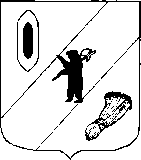 АДМИНИСТРАЦИЯ ГАВРИЛОВ-ЯМСКОГОМУНИЦИПАЛЬНОГО РАЙОНАПОСТАНОВЛЕНИЕ05.04.2021   № 321 О ежегодных мероприятиях поподготовке к весенне-летнимпожароопасным периодамВ соответствии с Федеральными законами от 21.12.1994 № 69-ФЗ "О пожарной безопасности", от 04.12.2006 № 200-ФЗ "Лесной кодекс Российской Федерации", от 21.12.1994 № 68-ФЗ "О защите населения и территорий от чрезвычайных ситуаций природного и техногенного характера", распоряжением Губернатора Ярославской области от 01.04.2020 № 57-р "О проведении месячника пожарной безопасности на территории Ярославской области" и в целях подготовки к пожароопасным периодам, руководствуясь ст.26 Устава Гаврилов-Ямского муниципального района Ярославской области:АДМИНИСТРАЦИЯ МУНИЦИПАЛЬНОГО РАЙОНА ПОСТАНОВЛЯЕТ:  1. Провести с 12 апреля 2021 года по 12 мая 2021 года месячник пожарной безопасности на территории Гаврилов-Ямского муниципального района.2. Отделу по мобилизационной подготовке, гражданской обороне и чрезвычайным ситуациям Администрации Гаврилов-Ямского муниципального района до 12 апреля 2021 года разработать план по подготовке и проведению  на территории Гаврилов-Ямского муниципального района месячника пожарной безопасности.3. Отделу по мобилизационной подготовке, гражданской обороне и чрезвычайным ситуациям Администрации Гаврилов-Ямского муниципального района организовать еженедельное представление информации о выполнении мероприятий плана месячника пожарной безопасности в ГБУ ЯО "Пожарно-спасательная служба Ярославской области" по утвержденной департаментом региональной безопасности форме отчетности.4. Запретить гражданам и руководителям хозяйствующих субъектов всех форм собственности проведение несогласованных с органами пожарной безопасности выжиганий сухой травянистой растительности.5. Рекомендовать гражданам в целях обеспечения требований пожарной безопасности в помещениях, строениях, на территориях, а также руководителям организаций всех форм собственности в целях обеспечения противопожарного режима на объектах защиты и соответствующих территориях, участвовать в мероприятиях месячника пожарной безопасности. 6. Координацию действий при угрозе чрезвычайной ситуации, связанной с лесными пожарами, возложить на комиссии по чрезвычайным ситуациям и обеспечению пожарной безопасности (далее – КЧС и ОПБ) городского и сельских поселений муниципального района. Мероприятия по ликвидации последствий чрезвычайной ситуации в лесах, возникших вследствие лесных пожаров, осуществлять силами и средствами, определенными планом тушения лесных пожаров на территории ГКУ ЯО "Гаврилов-Ямское лесничество", и сводным планом тушения лесных пожаров на территории Ярославской области. В первую очередь, мероприятия осуществлять на лесных участках, имеющих общую границу с населенными пунктами или земельными участками, на которых расположены объекты инфраструктуры.7. Местный уровень реагирования при угрозе чрезвычайной ситуации осуществлять решением Главы поселения, через КЧС и ОПБ и оперативную группу КЧС и ОПБ, силами и средствами организаций, в первую очередь, в населенных пунктах, имеющих общую границу с лесными участками.8. Рекомендовать главам поселений:8.1. До начала пожароопасного периода и в пожароопасный период:- Разработать и утвердить нормативным актом план проведения месячника пожарной безопасности, назначить ответственного за подготовку к пожароопасному периоду и проведение месячника, состав оперативной группы КЧС и ОПБ.- Организовать проверки противопожарного состояния населенных пунктов и садоводческих некоммерческих товариществ.	- Обеспечить координацию действий по подготовке к пожароопасному периоду и в пожароопасный период. - Проводить мероприятия по обеспечению первичных мер пожарной безопасности в границах застройки населенных пунктов, дачных и садоводческих товариществах.- Организовать очистку территорий населенных пунктов от горючего мусора и сухостоя.- Совместно с органами лесного контроля и надзора, органами внутренних дел спланировать мероприятия по соблюдению правил пожарной безопасности в лесах и вблизи лесных массивов, предназначенных для рекреационной деятельности (отдыха, туризма, физкультурно-оздоровительной и спортивной деятельности).- Предусмотреть резервы материальных и финансовых средств на предупреждение и ликвидацию чрезвычайных ситуаций в населенных пунктах, связанных с лесными пожарами. Проверить готовность мотопомп, другой техники для работы в условиях высокой пожарной опасности.- Организовать учет техники, приспосабливаемой для тушения и локализации пожаров.- Подготовить соглашения (договоры) с организациями, имеющими средства пожаротушения и другую технику, в целях обеспечения пожарной безопасности в населенных пунктах, тушению пожаров на землях запаса, перераспределения и входящих в них торфяных месторождений.- Провести проверки сил и средств, привлекаемых для тушения пожаров.- Провести работу по обеспечению пожарной безопасности с собственниками (владельцами) территорий, в составе которых находятся земли сельскохозяйственного назначения, транспорта, лесного фонда, в том числе по опашке территорий и уборке растительных остатков.- Организовать работу с собственниками (правообладателями) земель сельхозназначения, покрытых древесной растительностью, и кустарником, не входящих в состав гослесфонда, по их противопожарному обустройству, мониторингу и по заключению договоров на тушение пожаров.- Откорректировать планы действий по предупреждению ликвидации чрезвычайных ситуаций.- Уточнить схемы оповещения и алгоритмы действий КЧС и ОПБ поселений и оперативных групп данных комиссий.- Организовать разъяснительную работу с населением по вопросам соблюдения правил пожарной безопасности в населенных пунктах и лесах, регулярное информирование о пожароопасной обстановке и чрезвычайной лесопожарной ситуации. - Совместно с руководителями организаций, формирователями добровольной пожарной охраны, провести проверки боевой готовности добровольных пожарных команд и дружин. Организовать работу для привлечения добровольцев в добровольную пожарную охрану.- Обеспечить реализацию первичных мер пожарной безопасности и еженедельное информирование Администрации МР о проводимых и проведенных мероприятиях.8.2. При возникновении чрезвычайной лесопожарной обстановки:- Обеспечить дежурство добровольных пожарных дружин и граждан, патрулирование территорий вдоль границ населенных пунктов.- Содействовать мобилизации людей и техники на ликвидацию палов травы и тушение пожаров.- Обеспечить координацию действий организаций, участвующих в тушении лесных и торфяных пожаров.- Организовать пропагандистскую работу по соблюдению населением правил пожарной безопасности в лесах и противопожарного режима в населенных пунктах, а также по действиям населения при обнаружении пожаров в лесах, территориях поселений, в жилых и производственных зданиях. 9. Рекомендовать руководителям организаций всех форм собственности, ведущих хозяйственную деятельность на территории Гаврилов-Ямского муниципального района, в период подготовки и прохождения пожароопасного периода обеспечить:- Проведение работ по подготовке к весенне-летнему пожароопасному периоду. - Контроль за осуществлением противопожарных мероприятий на своих и прилегающих территориях, в полосах отвода автомобильных и железных дорог, линий электропередач и связи, магистральных нефтепроводов и газопроводов. 10. Рекомендовать органам лесного хозяйства и лесопользователям:- Обеспечить исполнение плана тушения лесных пожаров на территории ГКУ ЯО "Гаврилов-Ямское лесничество".- В рамках осуществления федерального государственного пожарного надзора в лесах провести мероприятия с целью определения готовности к пожароопасному сезону.- Обеспечить мониторинг пожарной опасности на землях лесного фонда.- Исполнить оперативные документы для тушения лесных пожаров и предупреждения ликвидации чрезвычайной лесопожарной ситуации в соответствии с рекомендациями федеральных органов исполнительной власти и Правительства Ярославской области.- Организовать и провести мероприятия, запланированные на текущий год по противопожарному обустройству лесных массивов, по профилактике лесных пожаров, подготовить и проверить необходимые силы и средства, финансовые и материальные ресурсы, заключить договоры на привлечение и доставку тяжелой техники.- Организовать обучение, инструктажи по безопасности, вакцинацию и страхование сил, привлекаемых к тушению лесных массивов. При необходимости пройти обучение по вопросам тушения лесных пожаров.11. Контроль за исполнением постановления возложить на первого заместителя Главы Администрации муниципального района Забаева А.А.12. Опубликовать настоящее постановление в районной массовой газете «Гаврилов-Ямский вестник» и разместить на официальном сайте Администрации Гаврилов-Ямского муниципального района.13. Постановление вступает в силу с момента официального опубликования.Глава муниципального района 				                      А.А. Комаров